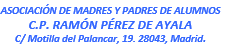 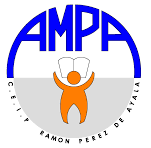      Madrid, 20 de Mayo de 2016FIESTA DEL AMPAComo todos los años, el AMPA os invita a celebrar la fiesta de fin de curso, este año se celebrará el sábado 4 de Junio. La temática que hemos elegido es el CIRCO por lo que animamos a niños y padres a que vengáis disfrazados.Programación:Las actividades del salón de actos tienen un aforo limitado y requieren de invitación. Se entregarán 3 entradas a cada alumno que actúe en la actividad. Si sobraran entradas se podrán solicitar en el local del AMPA (máx. 2 por persona).Os recordamos que todos los niños que acudan a la fiesta deben venir acompañados de un adulto, no pueden venir solos.El acceso a las actividades que se realicen en el salón de actos se hará a través de la puerta interior que da al patio del colegio, no por el acceso exterior de la calle Pedro Alonso. A continuación incluimos el formulario para que los niños puedan inscribirse en las actividades en las que quieran participar, pueden marcas todas las que quieran. Estas solicitudes deben entregarse antes del día 2 de Junio en conserjería.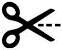 --------------------------------------------------------------------------------------------------------------------	NOMBRE Y APELLIDOS ALUMNO: _ _ _ _ _ _ _ _ _ _ _ _ _ _ _ _ _ _ _ _ _ _ _ _ _ _ _ _ _ _CURSO: _ _ _ _ _ _ _ _ _ _ _ _ FÚLBOLBALONCESTOGYMKANA (primaria)     Madrid, 20 de Mayo de 2016FIESTA DEL AMPAComo todos los años, el AMPA os invita a celebrar la fiesta de fin de curso, este año se celebrará el sábado 4 de Junio. La temática que hemos elegido es el CIRCO por lo que animamos a niños y padres a que vengáis disfrazados.Programación:Las actividades del salón de actos tienen un aforo limitado y requieren de invitación. Se entregarán 3 entradas a cada alumno que actúe en la actividad. Si sobraran entradas se podrán solicitar en el local del AMPA (máx. 2 por persona).Os recordamos que todos los niños que acudan a la fiesta deben venir acompañados de un adulto, no pueden venir solos.El acceso a las actividades que se realicen en el salón de actos se hará a través de la puerta interior que da al patio del colegio, no por el acceso exterior de la calle Pedro Alonso. A continuación incluimos el formulario para que los niños puedan inscribirse en las actividades en las que quieran participar, pueden marcas todas las que quieran. Estas solicitudes deben entregarse antes del 2 de Junio en conserjería.--------------------------------------------------------------------------------------------------------------------	NOMBRE Y APELLIDOS ALUMNO: _ _ _ _ _ _ _ _ _ _ _ _ _ _ _ _ _ _ _ _ _ _ _ _ _ _ _ _ _ _CURSO: _ _ _ _ _ _ _ _ _ _ _ _ FÚLBOLBALONCESTOGYMKANA (primaria)09:30Fútbol Benjamín16:30FESTIVAL DE Danza10:20FÚTBOL PRE-BENJAMIN18:00Taller de chapas11:15Baloncesto y Fútbol alevínMerienda11:30Talleres infantiles18:30Gymcana,pintacaras,globoflexia12:15TEATRO20:30Fin de fiesta09:30Fútbol Benjamín16:30FESTIVAL DE Danza10:20FÚTBOL PRE-BENJAMIN18:00Taller de chapas11:15Baloncesto y Fútbol alevínMerienda11:30Talleres infantiles18:30Gymcana,pintacaras,globoflexia12:15TEATRO20:30Fin de fiesta